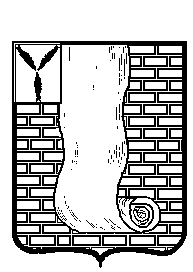  АДМИНИСТРАЦИЯКРАСНОАРМЕЙСКОГО МУНИЦИПАЛЬНОГО РАЙОНА САРАТОВСКОЙ ОБЛАСТИПОСТАНОВЛЕНИЕО введение особого противопожарного режимана территории Красноармейского муниципального районаВ соответствии с Федеральным законом от 21.12.1994 г., № 69-ФЗ «О пожарной безопасности»,  постановлением Правительства Российской Федерации от 25 апреля 2012 года №390 «Об утверждении правил противопожарного режима на территории Российской Федерации», постановлением Правительства Саратовской области от 8 апреля 2020 года № 245-П «О введении особого противопожарного режима на территории Саратовской области»,Уставом Красноармейского муниципального района Саратовской области, администрация Красноармейского муниципального района ПОСТАНОВЛЯЕТ:.1. Ввести особый противопожарный режим на территории Красноармейского муниципального района с 10 апреля 2020 года до стабилизации обстановки.2.  Границы зоны действия особого противопожарного режима определить в пределах территории Красноармейского муниципального района.3. На период действия особого противопожарного режима на территории Красноармейского муниципального района установить дополнительные требования пожарной безопасности, предусматривающие:привлечение населения для локализации пожаров вне границ населенных пунктов;запрет на посещение гражданами лесов, за исключением граждан, трудовая деятельность которых связана с пребыванием в лесу;принятие дополнительных мер, препятствующих распространению лесных и иных пожаров, в том числе вне границ населенных пунктов, на земли населенных пунктов (увеличение противопожарных разрывов по границам населенных пунктов, за исключением земель лесного фонда, создание противопожарных минерализованных полос); запрет на разведение костров, сжигание твердых бытовых отходов, мусора и выжигание травы на земельных участках, примыкающих к лесам, городским лесам, природным паркам, защитным и озеленительным насаждениям, населенным пунктам, а также проведение иных пожароопасных работ; запрет на проезд транспортных средств в лесные массивы, кроме проезда по дорогам общего пользования и проезда для обеспечения охраны лесов.  4. Указать руководителям организаций вне зависимости от форм собственности на неукоснительное исполнение правил пожарной безопасности.5. Организовать работу профилактических групп на территории Красноармейского муниципального района, согласно приложению.6.    Контроль за исполнением настоящего распоряжения оставляю за собой.Глава Красноармейского муниципального района                                                                       А.В. Петаевот10.04.2020№253от10.04.2020№253г. Красноармейск